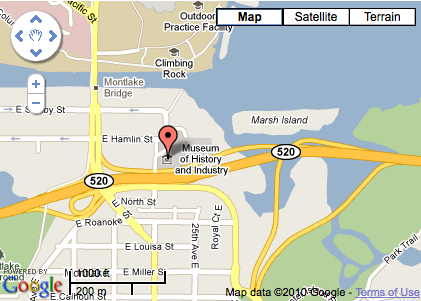 Field Trip DetailsField Trip DetailsNameMOHAIwww.seattlehistory.org/Location2700 24th Ave. E., Seattle, WA 98112Name, Email, and Phone Number of Contact PersonAndy Clark, Museum EducatorAndy.clark@seattlehistory.orgPhone: 206.324.1126 Ext.59 | Fax: 206.324.1346Museum preferred days for Field TripsMonday thru Friday
10, 11, 12 and 1 pmEntry FeeThe fee for this program is $5.00 per student. Pre-School (ages 4 & under) Free.Ability to Accommodate for DisabilitiesAccommodations can be made with advance notice. Contact 206-324-1126. Wheel chair access is available at group entry on lower level. A wide ramp connects two floors.Parking Facilities 
and PriceParking is located at 2700 24th Ave. E., Seattle, WA 98112. Parking is free for school busses. Public Transportation Location and PriceA district school bus and driver may be leased at $250 per day. 
To arrive by public bus, take bus 25, 43, 48 or any one of the other 26 METRO buses that stop near the museum at Montlake Station.Grade of Students on Field Trip2rd GradeNumber of Students on Field Trip24 studentsNumber of Chaperones RequiredChaperones are free at a 1:5 ratio. For a group this size, 5 chaperones will be needed.FoodNo indoor eating facilities, picnic area available during good weather. Immediate access to ship canal walking trails and floating bridge that borders the wetlands along Lake Washington and the Arboretum.Method of FundingIf you are a Title 1 school, MOHAI offers a free field trip and up to $100 
in bus reimbursement.Other InformationReservations should be made at least two weeks in advance.  
Cancellations should be made at least 1 day in advance.Length of Stay: Guided tours last 1 hour.Prepayment or billing is acceptable and will be based upon actual number of students that go on the field trip.  Credit cards, purchase orders, or check will be accepted forms of payment. The 11:00 slot on February 4th is still available. 
Notify Andy Clark of the grade level of your students. Plan to arrive about 15 minutes before your program is scheduled, 
so we will have time to get the students settled in and go over 
general museum rules.Regular Museum Hours: Daily 10:00 a.m. to 5:00 p.m. 
First Thursdays 10:00 a.m. to 8:00 p.m. Field Trip GuideField Trip GuideUnit Related to 
Field Trip“Seattle Stories”
Students analyze artifacts in small groups then come together to listen to a story about Seattle (pre-contact thru 1889). Embedded within the story are 
the artifacts that the students find via a scavenger hunt and analyze. 
When their artifact is mentioned, students are asked to bring it up to the front of the room and show the rest of the class. This program takes one hour.Pre-Visit ActivitiesPersonal Artifacts Lesson: “Essential Seattle”Goal/ObjectiveStudents will analyze artifacts.
Students will learn key events that shaped the modern city of Seattle.Captain George Vancouver of 1792.Chief Seattle (Si ‘ahl’s) and the Treaty of Point Elliott, 1855.The Great Seattle Fire of 1889.ActivitiesAfter students complete the Seattle Stories program they are free toexplore the galleries with their chaperones. Cards with discussion prompts on them to help parent chaperones engage their group walk-a-bouts. Additional lesson plan ideas include: Artifact Match Up worksheet (old to modern), discussion and brainstorm historic tools purpose and usefulness as a group. Understanding “Written Documents” for fast finishers and/or split-level class differentiation. (see Discovery Questions).Focus ExhibitThis program focuses on the 1880's Boomtown gallery.Focal points in ExhibitPhotos of Chief Seattle, fish camp, lumbering old growth, and The Great Fire, copper kettle, ink well, covered wagon, treaty of Point Elliott. EvaluationPortfolio of journal writing about their favorite museum experience. 
Oral retelling (record on video). Create rich media posters (glogster.com) to showcase contemporary digital artifacts. Activity worksheets.Post-Visit Activities“Essential Seattle” follow up/extension. Students create a museum exhibit of their personal artifacts. Write 1-2 true statements about their class determined through examination of the shared artifacts. Slide Show Bingo! May be adjusted up or down according to Grade Level.DirectionsThe Museum of History & Industry is located south of Husky Stadium, just off State Route 520 south of the Montlake Bridge.From Interstate 5 take State Route 520 (exit 168B); Exit at Montlake Boulevard; At the stoplight go straight onto Lake Washington Blvd and continue one block to 24th Avenue East. Turn left into the museum's driveway. Follow road to parking lot.From westbound State Route 520, take the Lake Washington Boulevard exit; take a right on Lake Washington Boulevard; and turn right on 24th Avenue East into museum parking lot.